Uchwała Hufca ZHP Węgierska Górkanr 6/2016 z dnia 12 lutego 2016 r.w sprawie przyjęcia planu kształcenia hufca w roku harcerskim 2016§1Komenda Hufca ZHP Węgierska Górka na posiedzeniu w dniu 12 lutego 2016 powołując się na §52 ust.2 pkt 3 Statutu ZHP przyjmuje do realizacji plan kształcenia hufca na rok 2016.§2Plan stanowi załącznik do niniejszej Uchwały.§3Uchwała została podjęta jednogłośnie.§4Uchwała wchodzi w życie z dniem podjęcia.ZałącznikPLAN PRACYZESPOŁU KADRY KSZTAŁCĄCEJHUFCA ZHP WĘGIERSKA GÓRKANA ROK 2016Analiza SWOTCeleHarmonogram imprez	MOCNE STRONYSŁABE STRONYMłoda i zaangażowana kadra wychowawcza,Integracja wewnątrz środowiska,Dobrze funkcjonujące gromady zuchowe i drużyny harcerskie,Duch harcerski,Dobry wizerunek hufca w środowisku lokalnym i harcerskim,Bogata tradycja, obrzędowość i zwyczaje.Brak ciągłości w zdobywaniu stopni instruktorskich,Mała liczba osób posiadających kurs kadry kształcącej,Mała liczba osób posiadających odznakę kadry kształcącej,Mała ilość podharcmistrzów i harcmistrzów	SZANSEZAGROŻENIABardzo dobra współpraca z dyrektorami placówek oświatowych i kulturalnych,Współpraca z Komendą Chorągwi Śląskiej,Współpraca ze specjalistami, którzy prowadzą kursy specjalistyczne.Warunki ekonomiczne rodzin zuchów i harcerzy, związane z zamieszkiwaniem obszarów wiejskichWyjazd kadry na studia do innych miast,Wysoka cne szkoleń poza hufcem.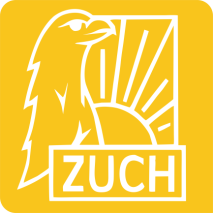 Realizując cele programowe hufca wynikające ze strategii na latach 2015-2019 planujemy:Zwiększyć ilość zdobywanych stopni podharcmistrza i harcmistrza;We współpracy z Chorągwianą Szkołą Instruktorską zorganizować kurs podharcmistrzowski;Zwiększyć ilość warsztatów specjalistycznych dla wędrowników i harcerzy starszych;Zorganizować kurs na brązową odznakę ratownika ZHP oraz kurs przewodnikowski;Zorganizować warsztaty metodyczne dla różnych pionów harcerskich.Zorganizować warsztaty tematyczne 2 rodzaje dla wędrowników i harcerzy starszych w ciągu roku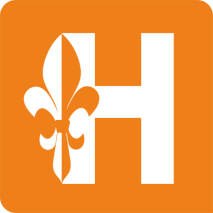 Realizując cele programowe hufca wynikające ze strategii na latach 2015-2019 planujemy:Zwiększyć ilość zdobywanych stopni podharcmistrza i harcmistrza;We współpracy z Chorągwianą Szkołą Instruktorską zorganizować kurs podharcmistrzowski;Zwiększyć ilość warsztatów specjalistycznych dla wędrowników i harcerzy starszych;Zorganizować kurs na brązową odznakę ratownika ZHP oraz kurs przewodnikowski;Zorganizować warsztaty metodyczne dla różnych pionów harcerskich.Zorganizować warsztaty tematyczne 2 rodzaje dla wędrowników i harcerzy starszych w ciągu roku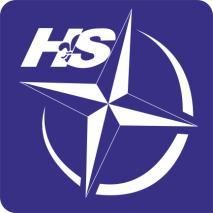 Realizując cele programowe hufca wynikające ze strategii na latach 2015-2019 planujemy:Zwiększyć ilość zdobywanych stopni podharcmistrza i harcmistrza;We współpracy z Chorągwianą Szkołą Instruktorską zorganizować kurs podharcmistrzowski;Zwiększyć ilość warsztatów specjalistycznych dla wędrowników i harcerzy starszych;Zorganizować kurs na brązową odznakę ratownika ZHP oraz kurs przewodnikowski;Zorganizować warsztaty metodyczne dla różnych pionów harcerskich.Zorganizować warsztaty tematyczne 2 rodzaje dla wędrowników i harcerzy starszych w ciągu roku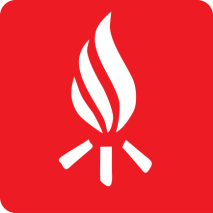 Realizując cele programowe hufca wynikające ze strategii na latach 2015-2019 planujemy:Zwiększyć ilość zdobywanych stopni podharcmistrza i harcmistrza;We współpracy z Chorągwianą Szkołą Instruktorską zorganizować kurs podharcmistrzowski;Zwiększyć ilość warsztatów specjalistycznych dla wędrowników i harcerzy starszych;Zorganizować kurs na brązową odznakę ratownika ZHP oraz kurs przewodnikowski;Zorganizować warsztaty metodyczne dla różnych pionów harcerskich.Zorganizować warsztaty tematyczne 2 rodzaje dla wędrowników i harcerzy starszych w ciągu rokuMiesiącWydarzenieOdpowiedzialnyStyczeńKurs Pierwszej Pomocy WKPPdh. Michalina MocekLutyKurs PrzewodnikowskiZespół ds. KształceniaKwiecieńMAHZespół ds. KształceniaMaj/CzerwiecKurs metodyki harcerskiej i zuchowejZespół ds. KształceniaSierpieńKurs zastępowych i przybocznychDrużynowiPaździernikWarsztaty tematyczne dla WędrownikówNamiestnictwo wędrowniczeListopadWarsztaty tematyczne dla WędrownikówZespół ds. Kształcenia